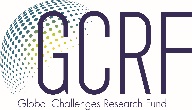 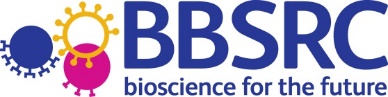 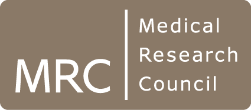 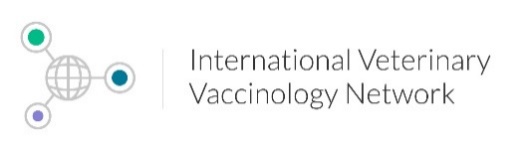 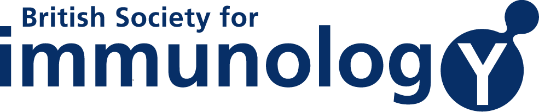 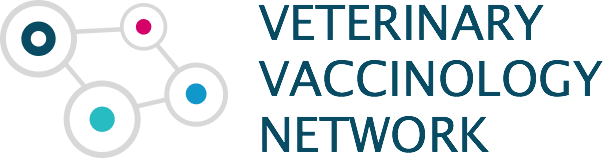 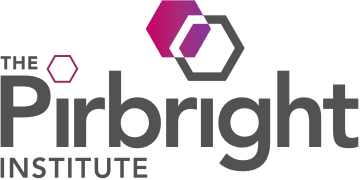 UK Veterinary Vaccinology Network (VVN) ERC scholarship to attend theFrontiers in Human and Veterinary Antibody Discovery Meeting26th & 27th November 2018, The Pirbright Institute, UKOrganised by the Comparative Veterinary Immunology Group (CVIG), an affinity group of The British Society of Immunology (BSI) in conjunction with The Biotechnology and Biological Sciences Research Council (BBSRC) UK Veterinary Vaccinology Network (VVN) and supported by The Pirbright Institute.The VVN ERC scholarship provides £150 to aid early career researcher to attend this meeting. PRIVACY NOTICEWe are committed to protecting and respecting your privacy. Please read our privacy notice at the end of this Application Form (and also found on the Veterinary Vaccinology Network website: http://www.vetvaccnet.ac.uk/privacy-policy) which sets out the basis on which any personal data we collect from you and that you provide to us will be processed by us. The BSI administers this scholarship. For this purpose, personal contact details of the awardees will be forwarded to the BSI. Please read BSI’s privacy policy at: https://www.immunology.org/about-us/privacy-policy.Please complete each section and send the completed form in addition to a brief CV (one page maximum) to Lindert.Benedictus@ed.ac.uk by 4pm on Wednesday 31st October 2018.Applicants must be Early Career Researchers (PhD students or postdocs) from research organisations within the United Kingdom and must be members of the VVN. Membership is free and registration is available at http://www.vetvaccnet.ac.uk/user/registerCVIG: www.immunology.org/comparative-veterinary-immunologyBSI: https://www.immunology.org/PRIVACY STATEMENTInformation about you: how we use it and with whom we share itThe information you provide will be held and used by the Pirbright Institute, through its UK Veterinary Vaccinology Network, to assess your application for funding, for processing any funding award that we may make to you and for payment, maintenance and post award administration of any UK Veterinary Vaccinology Network travel bursary made to you.  The UK Veterinary Vaccinology Network is using this information about you because it is necessary as part of its assessment of your application for funding, for processing any UK Veterinary Vaccinology Network funding we may make to you, for payment, maintenance and post award administration of any UK Veterinary Vaccinology Network funding award made to you and because you have given your consent to the use of your personal information by the University for this purpose. Information about you will be shared with the Biotechnology and Biological Sciences Research Council, who are funders of any awarded grant, and with members of the UK Veterinary Vaccinology Steering Group and external reviewers all as part of the review process of applications for funding. The Pirbright Institute will hold your personal information in accordance with the following retention schedule, upon the expiry of which we will destroy your personal information. We do not use profiling or automated decision-making processes.  Some processes are semi-automated (such as anti-fraud data matching) but a human decision maker will always be involved before any decision is reached in relation to you. If you have any questions, please contact the UK Veterinary Vaccinology Network Coordinator, Madeleine Clark enquiries@vetvaccnet.ac.uk Data controller The Pirbright Institute
Telephone: +44 (0)1483 232441
Email: enquiries@vetvaccnet.ac.ukData sharingIn addition to the primary purposes, we are also legally obliged to share certain data with other public bodies such as HMRC and will do so where the law requires this; we will also generally comply with requests for specific information from other regulatory and law enforcement bodies where this is necessary and proportionate.  Transfers outside the EEAThe University will only transfer data to countries outside the EEA when satisfied that both the party which handles the data and the country it is processing it in provide adequate safeguards for personal privacy. Details of such transfers and safeguards are on our website.Your rights You have the right to request access to, copies of and rectification or (in some cases) erasure of personal data held by the Pirbright institute and can request that we restrict processing or object to processing as well as (in some cases) the right to data portability (i.e. the right to ask us to put your data into a format that it can be transferred easily to a different organisation). If you wish to make use of one of these rights, please email your local contact. If we have asked for your consent in order to process your personal data you can withdraw this consent in whole or part at any time. To withdraw consent, please email your local contact, who will explain the consequences of doing so in any particular case and initiate proceedings for withdrawing consent.  Applicant Details Applicant Details NameJob titleDepartment & OrganisationEmailTelephonePlease provide a statement that covers the following points:Personal statement and description of your area of research.How attending this meeting will help your research.(Maximum of 400 words)Applicant Signature & Date                                     Group Leader Signature & DateUnsuccessful grant applicants : application forms, CVs, review notes, correspondence and related papers, including notes from all members of the IVVN network management board who review application forms 6 monthsAfter completion of the specific funding call Successful grant applicants: application form, CV, offer and acceptance letters, financial reports, scientific reports, correspondence and papers related to the project and/or grant award 5 yearsAfter completion or termination of the project funded by the grant award 